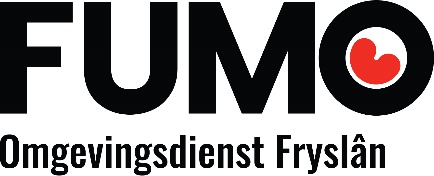 24-uursmelding LuchtvaartMeldingsformulier ten behoeve van een vlucht op basis van een TUG-ontheffing. De melding moet minimaal 24 uur voor aanvang van de vlucht digitaal worden verzonden naar luchtvaart@fumo.nl , meldingTUG@ilent.nl en naar de gemeente waarin het betreffende terrein is gelegen. Onderstaande vragen alleen invullen bij een generieke TUG-ontheffing. Algemene informatieAlgemene informatieAlgemene informatieAlgemene informatieDatum meldingOntheffingshouderContactpersoonKenmerk ontheffingDatum Soort ontheffingVluchtinformatieVluchtinformatieVluchtinformatieVluchtinformatieNaam Air OperatorSoort luchtvaartuigRegistratienummerDatum vlucht(en)Tijdstip vlucht(en)t/mAantal vliegbewegingenInformatie locatieInformatie locatieLocatie (adres)PlaatsGemeenteToelichtingToelichtingReden en soort vluchtBijlageBijlagePlattegrondPlattegrond of luchtfoto van de vlieglocatie meesturen (schaal max 1:10.000)